Гуманитарный проект государственного учреждения образования«Стешицкий учебно-педагогический комплекс детский сад-средняя школа»Цель проекта: использование территории учреждения образования для привлечения родителей и законных представителей воспитанников и учащихся к здоровому образу жизни посредством создания площадки воркаутаThe Humanitarian Project of the state educational institution "The Steshitsy educational and pedagogical complex of the kindergarten and secondary school" The goal of the project: effective use of the state educational institution territory to attract parents and legal   student representatives to the healthy lifestyle by creating the workout playground.                                     Наименование проекта: «WorkoutHomе»Срок реализации проекта: 2020/2021 учебный годОрганизация – заявитель, предлагающая проект:  Государственное учреждение образования «Стешицкий учебно-педагогический комплекс детский сад-средняя школа»Цель проекта: использование территории учреждения образования для привлечения родителей и законных представителей воспитанников и учащихся к здоровому образу жизни посредством создания площадки воркаутаЗадачи, планируемые к выполнению в рамках реализации проекта:создать условия для организованного отдыха детей в летний период; укреплять здоровье, содействовать полноценному физическому и психическому развитию; формировать культурное поведение, санитарно-гигиеническую культуру;формировать положительное отношение родителей к организации досуга детей и привлекать их к участию в этой деятельности;формировать у ребят навыки общения и толерантности.   Целевая группа:       воспитанники дошкольной группы государственного учреждения образования «Стешицкий учебно-педагогический комплекс детский сад-средняя школа»;     учащиеся  государственного учреждения образования «Стешицкий учебно-педагогический комплекс детский сад-средняя школа»;    родители и законные представители обучающихся  государственного учреждения образования «Стешицкий учебно-педагогический комплекс детский сад-средняя школа»;   педагоги  государственного учреждения образования «Стешицкий учебно-педагогический комплекс детский сад-средняя школа» Краткое описание мероприятий в рамках проекта:планирование территории спортивной площадки;нанесение резинового покрытия под комплексную площадку для воркаута;оборудование площадки для воркаута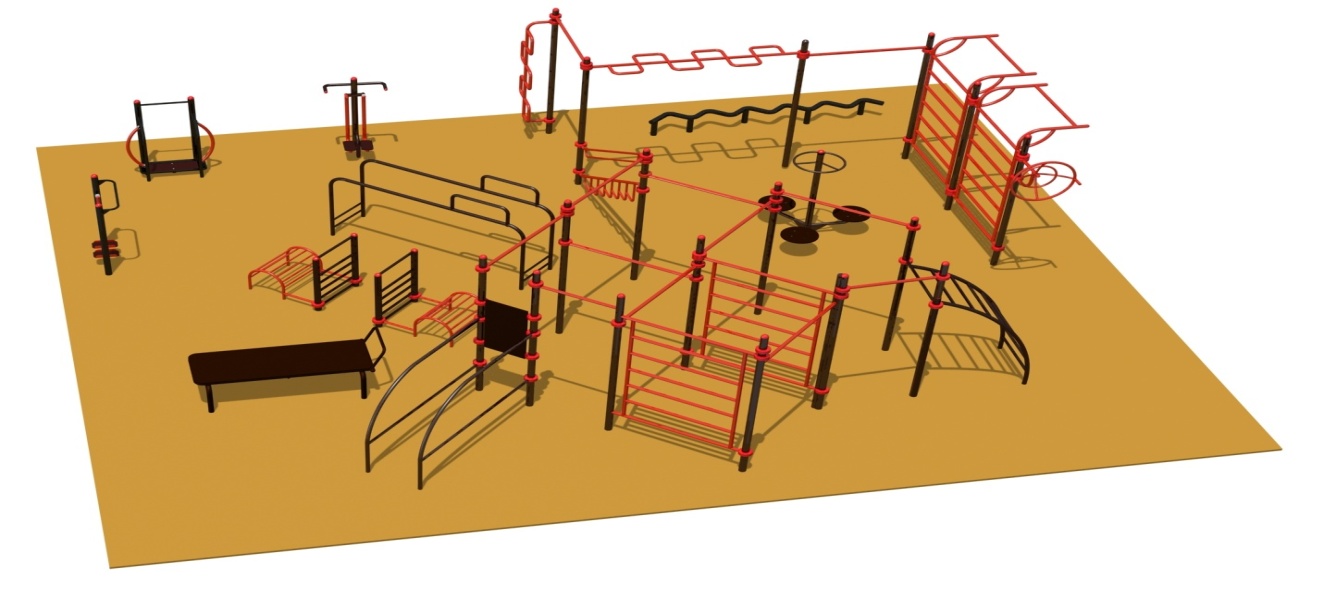 Общий объём финансирования (в долларах США): 15000Место реализации проекта: государственное учреждение образования«Стешицкий учебно-педагогический комплекс детский сад-средняя школа»Контактное лицо: Инна Александровна Кабанович, телефон:8(01771)-38375, моб.тел.+375292780963
E-mail:steshizi@vileyka-edu.gov.byThe name of the project:  «WorkoutHome»Term of the project realization: 2020/2021 school yearThe applicant organization: " The Steshitsy educational and pedagogical complex of the kindergarten and secondary school".     The goal of the project: effective use of the state educational institution territory to attract parents and legal student representatives to the healthy lifestyle by creating the workout playground.                       Tasks to be solved within the project:   create the conditions for the organized rest in summer time;        strengthen the health, promote full physical and psychic development;        form cultural behavior, sanitary and hygienic culture;                    create positive attitude of parents to the organization of the children's leisure avtivities;                                      develop communication skills and tolerance in children.      The target group:   the pupils of the preschool group of the state educational institution " The Steshitsy educational and pedagogical complex of the kindergarten and secondary school" ;        the students of the state educational institution" The Steshitsy educational and pedagogical complex of the kindergarten and secondary school ";   the parents and legal student representatives of the state educational institution " The Steshitsy educational and pedagogical complex of the kindergarten and secondary school";      teachers of the state educational institution " The Steshitsy educational and pedagogical complex of the kindergarten and secondary school".    The short description of the activities in the context of the project: planning the territory of the sport ground,                                         applying the rubber coating for the complex workout playground,             equipment for the workout playground.  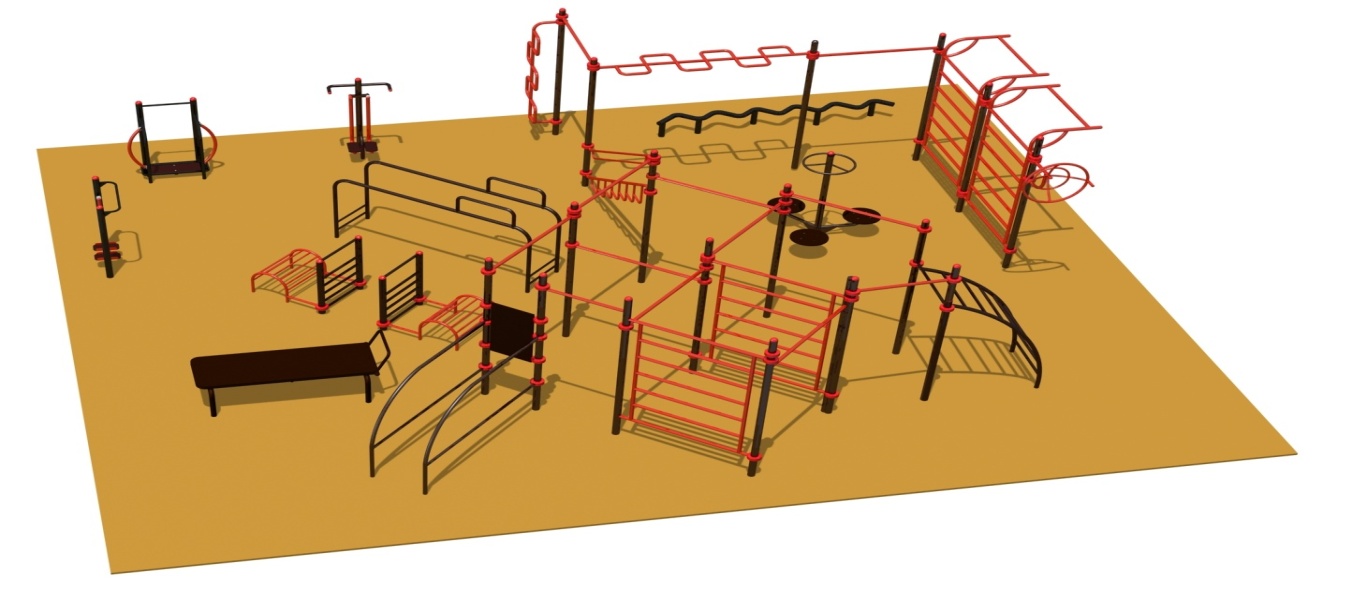 Total amount of funds needed (USD) : 15000Project location: The state educational institution "The Steshitsy educational and pedagogical complex of kindergarten and secodary school".Contact person: Inna Kabanovich 8(01771)-38375, +375292780963
E-mail:steshizi@vileyka-edu.gov.by